Vorlage „Mahnung erstellen: 3. Mahnung“Vielen Dank für dein Interesse an unserer Vorlage für die Mahnung. Unsere Empfehlung: Erledige Rechnungen, Zahlungserinnerungen und Mahnungen ganz bequem online mit einem Rechnungsprogramm. Dies ist GoBD-konform und rechtlich stets auf dem neuesten Stand: Jetzt unverbindlich testen.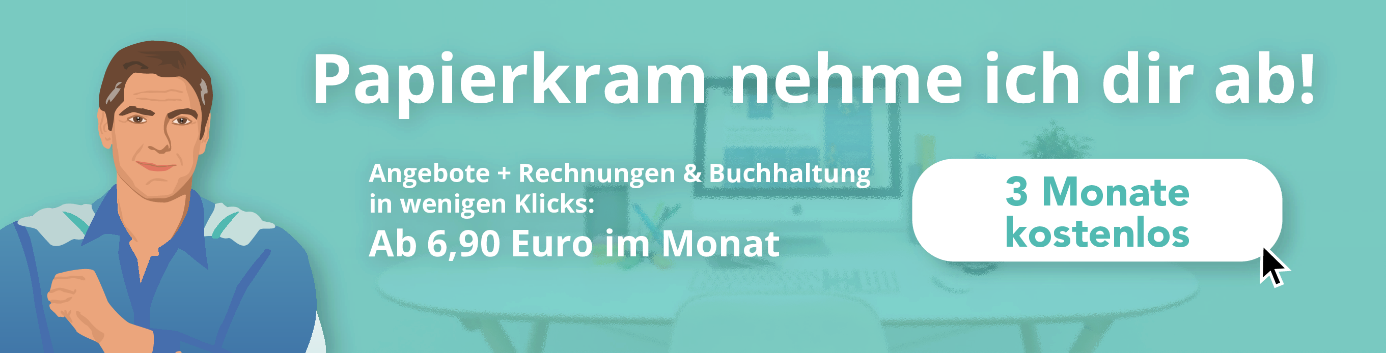 Letzte MahnungRechnungs-Nr. xxx
Kunden-Nr.: xxxSehr geehrte/r Frau/Herr Muster,Unsere Rechnung … war am … zur Zahlung fällig. Bislang konnten wir jedoch keinerlei Reaktion oder Zahlungseingang feststellen. Somit müssen wir Ihnen mitteilen, dass wir das gerichtliche Mahnverfahren einleiten, sollten Sie den offenen Betrag nicht bis zum … überwiesen haben. Gerne möchten wir Ihnen diese Unannehmlichkeiten ersparen. Folgende Beträge stehen aus:Rechnungsbetrag ... EuroVerzugszins ... EuroMahngebühren ... EuroBitte überweisen Sie den fälligen Betrag von XXXX € bis spätestens XX.XX.XXXX (heute +5 Tage).Sofern Sie zwischenzeitlich die Zahlung veranlasst haben, bitten wir Sie, dieses Schreiben als gegenstandslos zu betrachten.Mit freundlichen Grüßen,Max Mustermann